Name und Anschrift der Erziehungsberechtigten: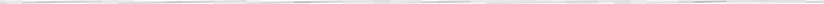 An die Leitung der Grundschule / des FörderzentrumsFranziska-Hager-Schule PrienGrundschuleFranziska-Hager-Str. 183209 PrienAntrag auf Zurückstellung vom Schulbesuch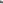 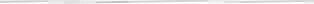  Bitte beachten Sie Folgendes:Ein Kind, das am 30. September eines Jahres mindestens 6 Jahre alt ist, kann zurückgestellt werden, wenn zu erwarten ist, dass das Kind voraussichtlich erst ein Schu]iahr später mit Erfolg oder nach Maßgabe von Art. 41 Abs. 5 BayEUG am Unterricht teilnehmen kann.Jedes Kind kann nur für 1 Jahr vom Schulbesuch zurückgestellt werden! (Art. 37 Abs. 2 Bayer. Gesetz über das Erziehungs- und Unterrichtswesen; Ausnahme gem. Art. 41 Abs. 7 BayEUG).Ort, Datum:Unterschrift(en) des / der ErziehungsberechtigenNr. 4059. Verlag J. Maiß GrnbH, Postfach 260152, 80058 München, Nachdruck verboten (15/16)Name des KindesGeburtstagSchulpflichtbeginn im Schuljahr3 Wir beantragen, unser Kind vom Besuch der Grundschule / Förderschule für die Dauer eines Schuljahres zurückzustellen. 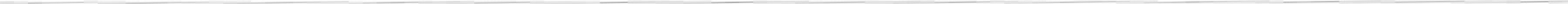 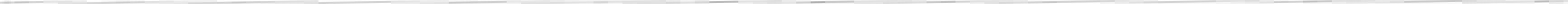 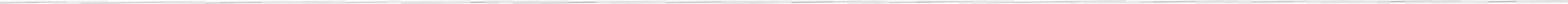 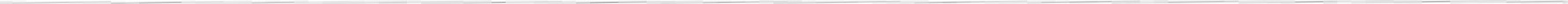 Ü Ärztliches Zeugnis liegt bei3 Wir beantragen, unser Kind vom Besuch der Grundschule / Förderschule für die Dauer eines Schuljahres zurückzustellen. Ü Ärztliches Zeugnis liegt bei